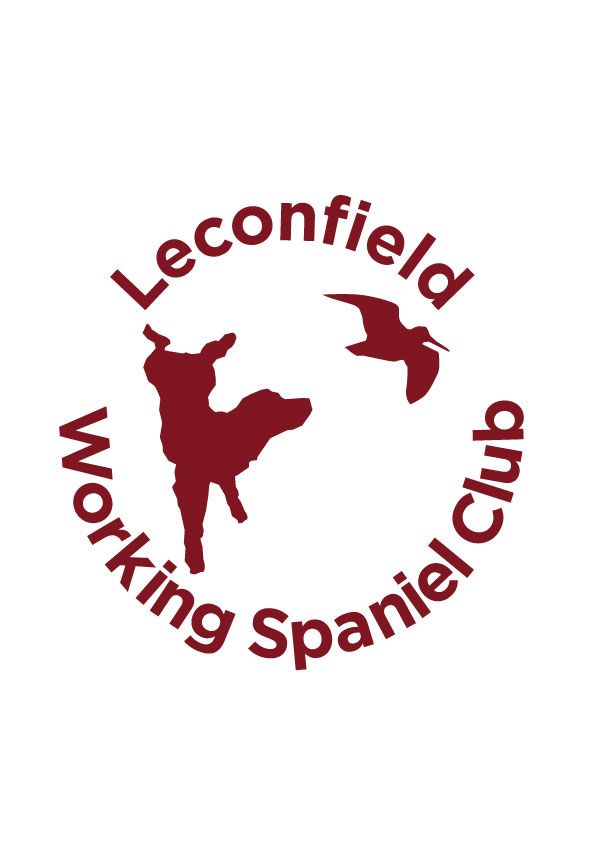 Leconfield Working Spaniel ClubOpen Spaniel Stake (excluding Cockers)15th November 2018At Peppering Shoot  Duke of Norfolk Estate West Sussex1st Place Willowsaul Joker Andy Waterhouse2nd Place Murrayeden Brandi Andy Skinner and Guns Choice3rd Place Wrenmarsh Temptation Mark Watson4th Place Belvden Justin Time Mark CliffordCOM Buccleuch Quince Tina NicolasCOM Palmarrion Future Gerry MeehanCOM Ftch Surefly Sassy Terri SiwekCOM Edwardiana Riot Linden JonesCongratulations to the Winner and all in the awards . Brilliant trial and Judges said not much between all in the awards.Wonderful ground with great atmosphere.Thank you to everyone taking part and helping you all made the day a great success. The cakes were delicious!!!!Thank you to to BASC for being the very kind sponsor and our wonderful photographer Rosemary Sadler.